14 նոյեմբերի 2022 թվականԱՐՁԱՆԱԳՐՈՒԹՅՈՒՆ N 1/1ՀԱՅԱՍՏԱՆԻ ՀԱՆՐԱՊԵՏՈՒԹՅԱՆ ՍՅՈՒՆԻՔԻ ՄԱՐԶԻ ՔԱՋԱՐԱՆ ՀԱՄԱՅՆՔԻ ՆՈՐԸՆՏԻՐ ԱՎԱԳԱՆՈՒ ԱՌԱՋԻՆ ՆՍՏԱՇՐՋԱՆԻ  ԱՌԱՋԻՆ ՆԻՍՏԻՆԻՍՏՆ ԱՐՁԱՆԱԳՐՈՒՄ Է աշխատակազմի քարտուղար Մագաղատ Ավետիսյանը։ՆԻՍՏԻՆ ՄԱՍՆԱԿՑՈՒՄ ԵՆ Քաջարան համայնքի ավագանու 12 /տասներկու/ անդամներ՝ Մանվել Փարամազյանը, Արևիկ Հայրապետյանը, Հովիկ Մարգարյանը, Կարեն Աթայանը, Աննա Դանիելյանը, Զոհրապ Առաքելյանը, Արմեն Քաջիկի Առաքելյանը, Կարինե Մակիյանը, Դավիթ Գևորգյանը, Արմեն Արամայիսի Առաքելյանը, Համլետ Ալավերդյանը, Գոհար Վարդանյանը, որոնց գրանցման արդյունքների վերաբերյալ հայտարարությամբ հանդես եկավ աշխատակազմի քարտուղար Մագաղատ Ավետիսյանը։ Աշխատակազմի քարտուղար Մագաղատ Ավետիսյանը հայտարարեց, որ համայնքի ավագանու 12 անդամները գրանցվել են և համաձայն <<Տեղական ինքնակառավարման մասին>> ՀՀ օրենքի 64-րդ հոդվածի 1-ին մասի՝ մինչև համայնքի ղեկավարի պաշտոնը ստանձնելը ավագանու առաջին նիստը պետք է վարի ավագանու նիստին ներկա տարիքով ավագ անդամ՝ Զոհրապ Առաքելյանը։Քաջարան համայնքի նորընտիր ավագանու տարիքով ավագ անդամ ՝ Զոհրապ Առաքելյանը հրավիրվեց նիստը վարելու։Զոհրապ Առաքելյանը հայտարարեց, որ ավագանու բոլոր անդամները ներկա են, նիստը բացված է և թիվ 35 ընտրատարածքային ընտրական հանձնաժողովի 2022 թվականի հոկտեմբերի 6-ի թիվ N1  արձանագրությամբ ՀՀ Սյունիքի մարզի Քաջարան համայնքի ավագանու 2022 թվականի սեպտեմբերի 25-ի ընտրությունների արդյունքում Քաջարան համայնքի ավագանու անդամներ են գրանցվել՝ Մանվել ՓարամազյանԿարեն Համբարձումյան Արևիկ Հայրապետյան Հովիկ Մարգարյան Կարեն Աթայան Աննա Դանիելյան Զոհրապ Առաքելյան Արմեն Քաջիկի Առաքելյան Կարինե Մակիյան Դավիթ Գևորգյան Արմեն Արամայիսի ԱռաքելյանՀամլետ Ալավերդյան Գոհար Վարդանյան Համեստ Ծատրյան Վարդան ԳևորգյանըՆիստը վարողը ներկայացրեց Քաջարան համայնքի ավագանու առաջին նստաշրջանի առաջին նիստի օրակարգային հարցերը՝ԼՍԵՑԻՆ․ 1․ ՀԱՅԱՍՏԱՆԻ ՀԱՆՐԱՊԵՏՈՒԹՅԱՆ ՍՅՈՒՆԻՔԻ ՄԱՐԶԻ ՔԱՋԱՐԱՆ ՀԱՄԱՅՆՔԻ ՀԱՄԱՄԱՍՆԱԿԱՆ ԸՆՏՐԱԿԱՐԳՈՎ ԸՆՏՐՎԱԾ ԱՎԱԳԱՆՈՒ 2022 ԹՎԱԿԱՆԻ ՆՈՅԵՄԲԵՐԻ 14-Ի ԱՌԱՋԻՆ ՆԻՍՏԻ ՕՐԱԿԱՐԳԸ ՀԱՍՏԱՏԵԼՈՒ ՄԱՍԻՆ (Զեկուցող՝ Զոհրապ Առաքելյան) Ղեկավարվելով «Տեղական ինքնակառավարման մասին» Հայաստանի Հանրապետության օրենքի  64-րդ հոդվածով, հիմք ընդունելով թիվ 35 ընտրատարածքային ընտրական հանձնաժողովի 2022 թվականի հոկտեմբերի 6-ի «Սյունիքի մարզի Քաջարան համայնքի ավագանի ընտրելու մասին» N 1 արձանագրությունը,   Հաստատել Հայաստանի Հանրապետության Սյունիքի մարզի Քաջարան համայնքի համամասնական ընտրակագով ընտրված ավագանու 2022 թվականի նոյեմբերի 14-ի առաջին նիստի օրակարգը․ 1. Հայաստանի Հանրապետության Սյունիքի մարզի Քաջարան համայնքի ղեկավարի ընտրության մասին:2. Հայաստանի Հանրապետության Սյունիքի մարզի Քաջարան համայնքի ղեկավարի երդման արարողության կազմակերպչական հարցերի մասին:3. Հայաստանի Հանրապետության Սյունիքի մարզի Քաջարան համայնքի ավագանու առաջին նստաշրջանի հերթական գումարման օրը սահմանելու մասին:4. Հայաստանի Հանրապետության Սյունիքի մարզի Քաջարան համայնքի նորընտիր ավագանու խմբակցություններ ստեղծելու մասին:ՔՎԵԱՐԿՈՒԹՅՈՒՆկողմ – 12դեմ – 0ձեռնպահ – 0ՈՐՈՇԵՑԻՆ․Հաստատել՝ Հայաստանի Հանրապետության Սյունիքի մարզի Քաջարան համայնքի համամասնական ընտրակարգով ընտրված ավագանու 2022 թվականի նոյեմբերի 14-ի առաջին նիստի օրակարգը ՝ համաձայն որոշման նախագծի։Որոշումն ընդունվեց։ ԼՍԵՑԻՆ․	2․ ՀԱՅԱՍՏԱՆԻ ՀԱՆՐԱՊԵՏՈՒԹՅԱՆ ՍՅՈՒՆԻՔԻ ՄԱՐԶԻ ՔԱՋԱՐԱՆ ՀԱՄԱՅՆՔԻ ՂԵԿԱՎԱՐԻ ԸՆՏՐՈՒԹՅԱՆ ՄԱՍԻՆ(Զեկուցող՝ Զոհրապ Առաքելյան)Քանի որ Դեպի միասնություն դաշինքի ավագանու ցուցակը գլխավորում է Մանվել Վրեժիկի Փարամազյանը, օրենքի ուժով համարվում է ընտրված համայնքի ղեկավար։ Ղեկավարվելով «Տեղական ինքնակառավարման մասին» Հայաստանի Հանրապետության օրենքի  56-րդ հոդվածով, Հայաստանի Հանրապետության Ընտրական օրենսգրքի (սահմանադրական օրենք) 142.2-րդ հոդվածով դրույթներով, Հայաստանի Հանրապետության Սյունիքի մարզի Քաջարան համայնքի ղեկավար է ընտրվում Մանվել Վրեժիկի Փարամազյանը:Սույն որոշումն ուժի մեջ է մտնում ստորագրման պահից։ՔՎԵԱՐԿՈՒԹՅՈՒՆկողմ – 12     դեմ – 0     ձեռնպահ – 0Որոշումն ընդունվեց։ ԼՍԵՑԻՆ․3․ ՀԱՅԱՍՏԱՆԻ ՀԱՆՐԱՊԵՏՈՒԹՅԱՆ ՍՅՈՒՆԻՔԻ ՄԱՐԶԻ ՔԱՋԱՐԱՆ ՀԱՄԱՅՆՔԻ ՂԵԿԱՎԱՐԻ ԵՐԴՄԱՆ ԱՐԱՐՈՂՈՒԹՅԱՆ ԿԱԶՄԱԿԵՐՊՉԱԿԱՆ ՀԱՐՑԵՐԻ ՄԱՍԻՆ(Զեկուցող՝ Զոհրապ Առաքելյան)Ղեկավարվելով «Տեղական ինքնակառավարման մասին» Հայաստանի Հանրապետության օրենքի 74-րդ հոդվածի 1-ին մասով,1. Հայաստանի Հանրապետության Սյունիքի մարզի Քաջարան համայնքի ղեկավարի երդման արարողությունը տեղի կունենա 2022 թվականի նոյեմբերի 17-ին, ժամը 11:00-ին:2. Նիստը տեղի կունենա Հայաստանի Հանրապետության Սյունիքի մարզի Քաջարան քաղաքի <<ԶՊՄԿ>> ՓԲԸ մշակույթի պալատում։3. Քաջարան համայնքի ղեկավարի երդման արարողության կազմակերպչական հարցերի պատասխանատվությունը դնել համայնքապետարանի աշխատակազմի վրա:ՔՎԵԱՐԿՈՒԹՅՈՒՆկողմ – 12դեմ – 0ձեռնպահ – 0ՈՐՈՇԵՑԻՆ․Հաստատել Հայաստանի Հանրապետության Սյունիքի մարզի Քաջարան համայնքի ղեկավարի երդման արարողության կազմակերպչական հարցերը՝ համաձայն որոշման նախագծի։Որոշումն ընդունվեց։ ԼՍԵՑԻՆ․4․ ՀԱՅԱՍՏԱՆԻ ՀԱՆՐԱՊԵՏՈՒԹՅԱՆ ՍՅՈՒՆԻՔԻ ՄԱՐԶԻ ՔԱՋԱՐԱՆ ՀԱՄԱՅՆՔԻ ԱՎԱԳԱՆՈՒ ԱՌԱՋԻՆ ՆՍՏԱՇՐՋԱՆԻ ՀԵՐԹԱԿԱՆ ԳՈՒՄԱՐՄԱՆ ՕՐԸ ՍԱՀՄԱՆԵԼՈՒ ՄԱՍԻՆ(Զեկուցող՝ Զոհրապ Առաքելյան)    Ղեկավարվելով «Տեղական ինքնակառավարման մասին» Հայաստանի Հանրապետության օրենքի 62-րդ հոդվածով, Հայաստանի Հանրապետության Սյունիքի մարզի Քաջարան  համայնքի ավագանու առաջին նստաշրջանի հերթական նիստի գումարման օր և ժամ սահմանել՝ 2022 թվականի դեկտեմբերի 2-ին, ժամը 15:00-ին:Նիստը կազմակերպել Հայաստանի Հանրապետության Սյունիքի մարզի Քաջարան համայնքի ավագանու նստավայրում, հասցեն՝ ք․ Քաջարան, Լեռնագործների 4։ Սույն որոշումն ուժի մեջ է մտնում ընդունման պահից։  ՔՎԵԱՐԿՈՒԹՅՈՒՆկողմ – 12դեմ – 0ձեռնպահ – 0ՈՐՈՇԵՑԻՆ․ Հաստատել՝ ՀԱՅԱՍՏԱՆԻ ՀԱՆՐԱՊԵՏՈՒԹՅԱՆ ՍՅՈՒՆԻՔԻ ՄԱՐԶԻ ՔԱՋԱՐԱՆ ՀԱՄԱՅՆՔԻ ԱՎԱԳԱՆՈՒ ԱՌԱՋԻՆ ՆՍՏԱՇՐՋԱՆԻ ՀԵՐԹԱԿԱՆ ԳՈՒՄԱՐՄԱՆ ՕՐԸ՝ համաձայն որոշման նախագծի։Որոշումն ընդունվեց։ԼՍԵՑԻՆՀԱՅԱՍՏԱՆԻ ՀԱՆՐԱՊԵՏՈՒԹՅԱՆ  ՍՅՈՒՆԻՔԻ  ՄԱՐԶԻ  ՔԱՋԱՐԱՆ  ՀԱՄԱՅՆՔԻ ՆՈՐԸՆՏԻՐ ԱՎԱԳԱՆՈՒ ԽՄԲԱԿՑՈՒԹՅՈՒՆՆԵՐ ՍՏԵՂԾԵԼՈՒ ՄԱՍԻՆ(Զեկուցող՝ Զոհրապ Առաքելյան)Նիստը վարողը ներկայացրեց, <<Տեղական ինքնակառավարման մասին>> ՀՀ օրենքի 66-րդ հոդվածի համաձայն՝ ավագանու խմբակցությունները ստեղծվում են նորընտիր ավագանու առաջին նստաշրջանի բացման օրը՝ հետևյալ սկզբունքին համապատասխան․ ավագանու անդամների մանդատների բաշխմանը մասնակցած կուսակցության առաջադրմամբ ընտրված ավագանու անդամներն ընդգրկվում են նույնանուն խմբակցություններում։Քանի որ ավագանու կազմում ընդգրկվել են երեք կուսակցությունների ցուցակներում ներկայացված անդամներ, հետևաբար Քաջարան համայնքի ավագանու կազմում ստեղծված են համարվում հետևյալ խմբակցությունները՝<<Քաղաքացիական պայմանագիր>> խմբակցություն<<Հանրապետություն>> խմբակցություն<<Դեպի միասնություն>> խմբակցությունԱռաջարկվեց խմբակցություններին գրավոր ներկայացնել խմբակցության կանոնադրությունը, անվանումը, կազմը, ղեկավարի և քարտուղարի անունները, ազգանունները՝ ավագանու առաջիկա հերթական նիստում համայնքի ղեկավարի կողմից հրապարակելու նպատակով։Ավագանու անդամների կողմից վերը նշված առաջարկությունը ընդունվեց ի գիտություն։ՔՎԵԱՐԿՈՒԹՅՈՒՆկողմ – 12դեմ – 0ձեռնպահ – 0ՈՐՈՇԵՑԻՆ․ Հաստատել՝ ՀԱՅԱՍՏԱՆԻ ՀԱՆՐԱՊԵՏՈՒԹՅԱՆ  ՍՅՈՒՆԻՔԻ  ՄԱՐԶԻ  ՔԱՋԱՐԱՆ  ՀԱՄԱՅՆՔԻ ՆՈՐԸՆՏԻՐ ԱՎԱԳԱՆՈՒ ԽՄԲԱԿՑՈՒԹՅՈՒՆՆԵՐԸ՝ համաձայն որոշման նախագծի։Որոշումն ընդունվեց։ՄԱՆՎԵԼ ՓԱՐԱՄԱԶՅԱՆ                                                —————ԱՐևԻԿ ՀԱՅՐԱՊԵՏՅԱՆ                                                  ————— ՀՈՎԻԿ ՄԱՐԳԱՐՅԱՆ                                                     ————— ԿԱՐԵՆ ԱԹԱՅԱՆ                                                           ————— ԱՆՆԱ ԴԱՆԻԵԼՅԱՆ                                                       ————— ԱՐՄԵՆ ՔԱՋԻԿԻ ԱՌԱՔԵԼՅԱՆ                                      ————— ԿԱՐԻՆԵ ՄԱԿԻՅԱՆ                                                       ————— ԴԱՎԻԹ ԳևՈՐԳՅԱՆ                                                      ————— ԱՐՄԵՆ ԱՐԱՄԱՅԻՍԻ ԱՌԱՔԵԼՅԱՆ                              —————ՀԱՄԼԵՏ ԱԼԱՎԵՐԴՅԱՆ                                                 ————— ԳՈՀԱՐ ՎԱՐԴԱՆՅԱՆ                                                    —————ՆԻՍՏԸ ՎԱՐՈՂ ԱՎԱԳԱՆՈՒԱՎԱԳ ԱՆԴԱՄ՝  			 		ԶՈՀՐԱՊ ԱՌԱՔԵԼՅԱՆՆԻՍՏՆ ԱՐՁԱՆԱԳՐՈՂ՝                              ՄԱԳԱՂԱՏ ԱՎԵՏԻՍՅԱՆ14 ՆՈՅԵՄԲԵՐ 2022ԹՔ․ ՔԱՋԱՐԱՆ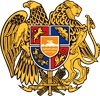 ՀԱՅԱՍՏԱՆԻ ՀԱՆՐԱՊԵՏՈՒԹՅՈՒՆ
ՍՅՈՒՆԻՔԻ ՄԱՐԶ
ՔԱՋԱՐԱՆ  ՀԱՄԱՅՆՔԻ  ԱՎԱԳԱՆԻ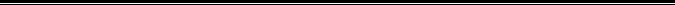 